Activity Guide 5- HR Partner Approval and PushbackAS HR PartnerHR Partner PushbackStepStep DescriptionWhen the SRO submits the Application to HR Partner, HR Partner will receive an email.Login to Inspira with Username and Passwordhttps://hcmunattrn.opc.oracleoutsourcing.com/psp/UNATHTRN/?cmd=login&languageCd=ENG&Go to Main menu >> Recruit and Manage staff >> Manage My Staff >> Sabbatical leave programme >> Review Applications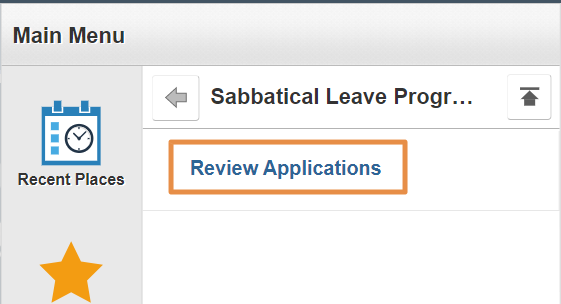 4.Select the required document from the list.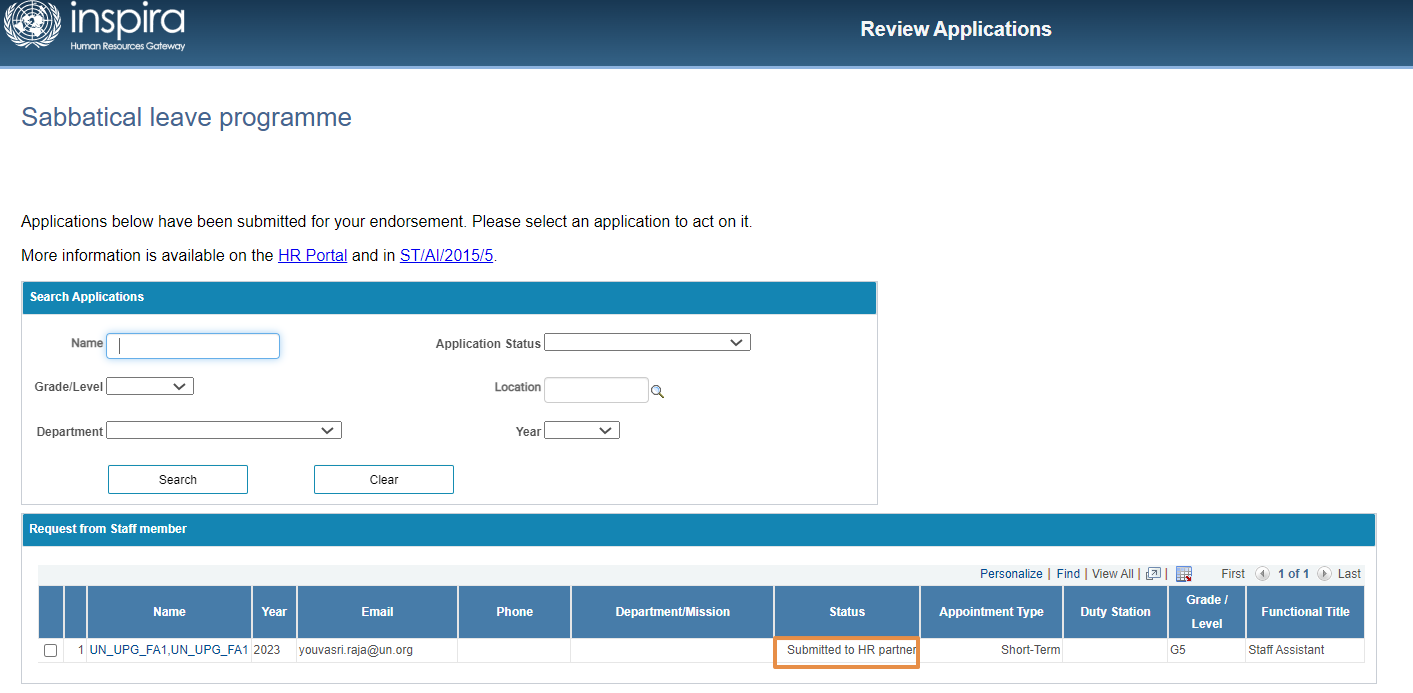 HR Partner will be able to review all details of application, namely: Personal informationBackgroundProposalAttachment Review & Submit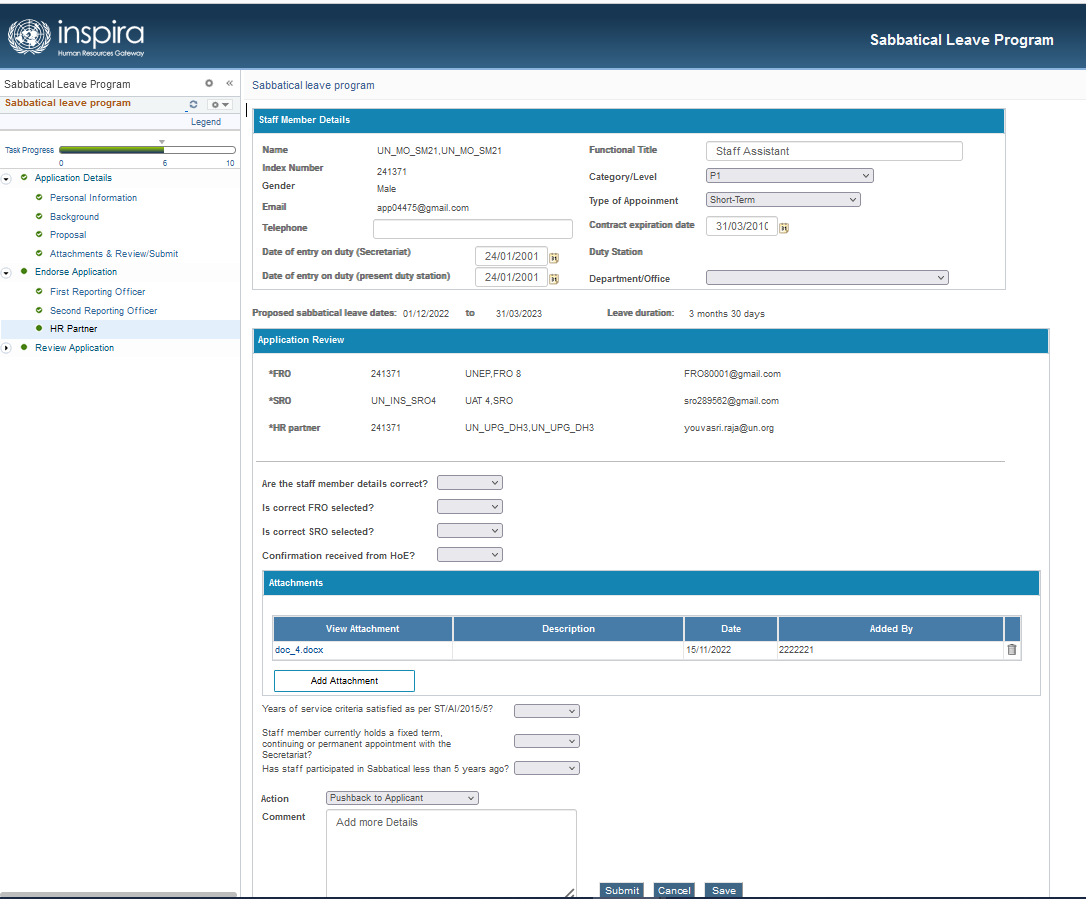 Go to HR Partner Section,Following fields of Staff Member Details are editable by HR for both (external and internal applicant) by clicking “Edit Personal Data” linkTelephoneDate of entry on duty (Secretariat)Date of entry on duty (present duty station)Functional titleCategory / levelType of appointment Contract expiration date Department / office 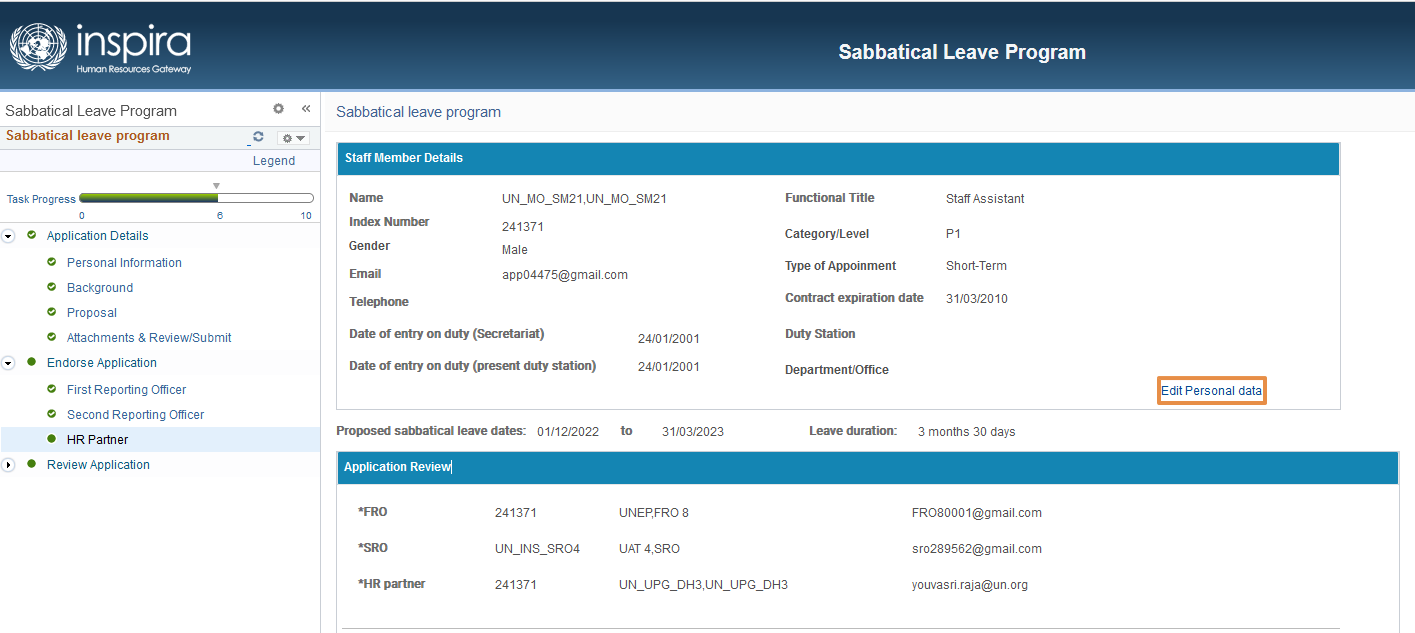 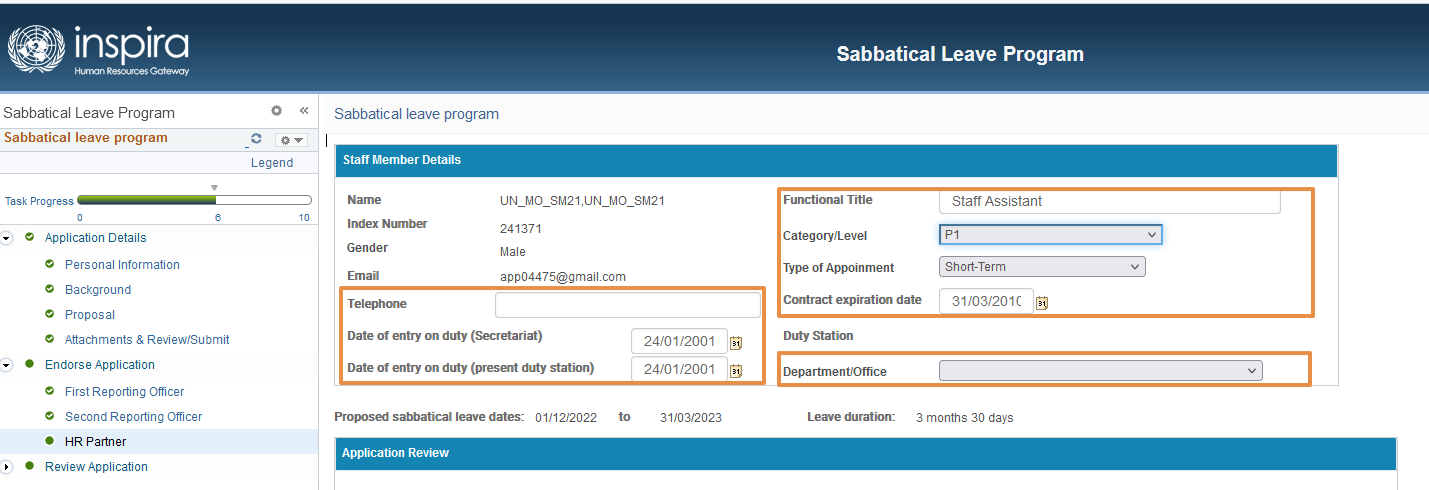 Confirmation needed for the following and it need to be YES to proceed to next step:Are staff member details, correct?Is FRO selected?Is SRO selected?Confirmation received from HoE? Provide the attachment*Years of service criteria satisfied as per ST/AI/2015/5?Staff member currently holds a fixed term, continuing or permanent appointment with the secretariat?“Has staff participated in Sabbatical less than 5 years ago? It needs to be NO to proceed to next step.Selection Action as “Submitted to PM” from the dropdownClick submit.An email will be triggered to Program Manager (PM)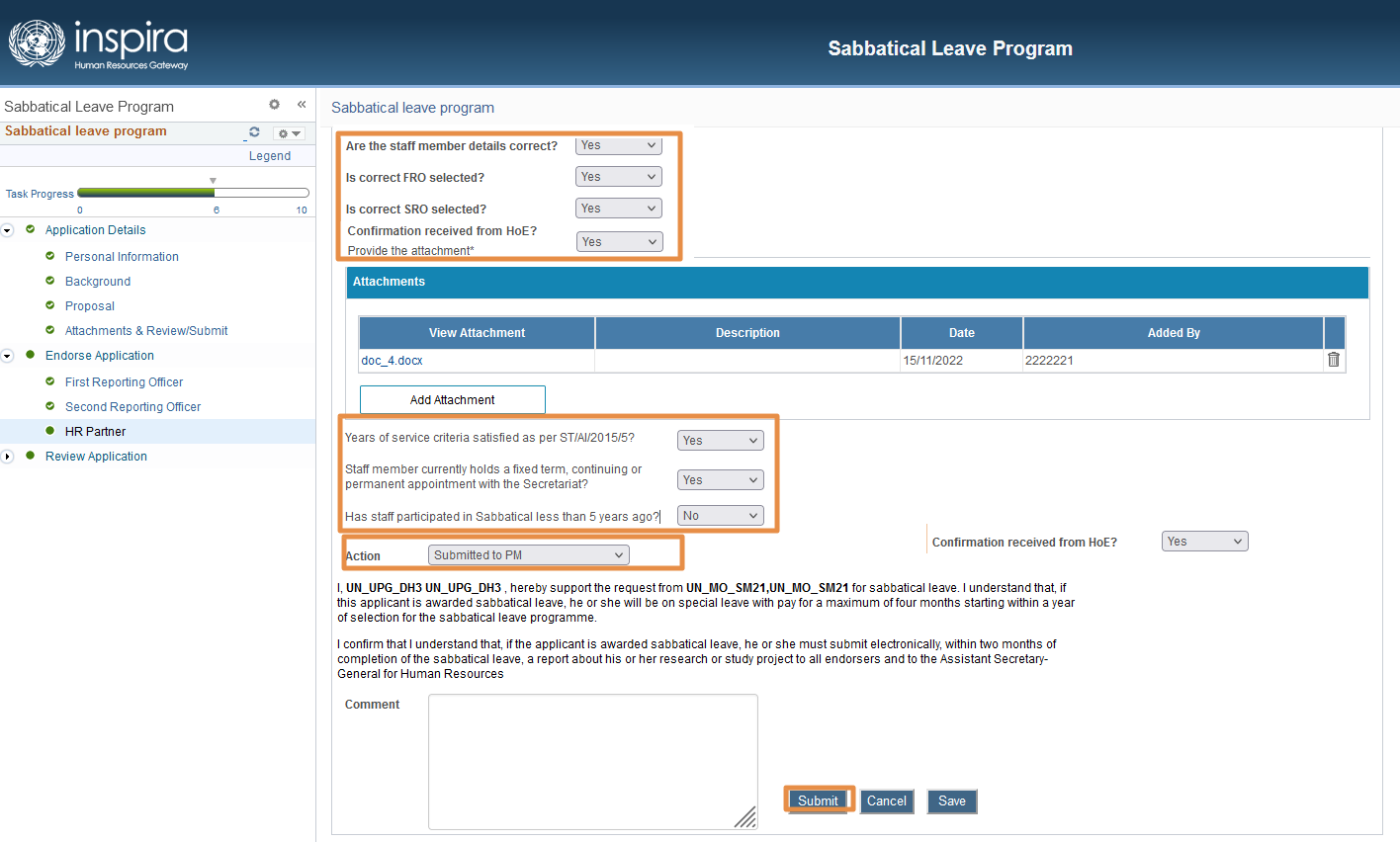 StepStep DescriptionLogin to Inspira with Username and Passwordhttps://hcmunattrn.opc.oracleoutsourcing.com/psp/UNATHTRN/?cmd=login&languageCd=ENG&Go to Main menu >> Recruit and Manage staff >> Manage My Staff >> Sabbatical leave programme >> Review ApplicationsSelect the required application from the listReview all the Application details and navigate to HR Partner section HR pushback to SROSelect Action as “Pushback to SRO”Enter the commentsClick SubmitAn email will be triggered to SRO.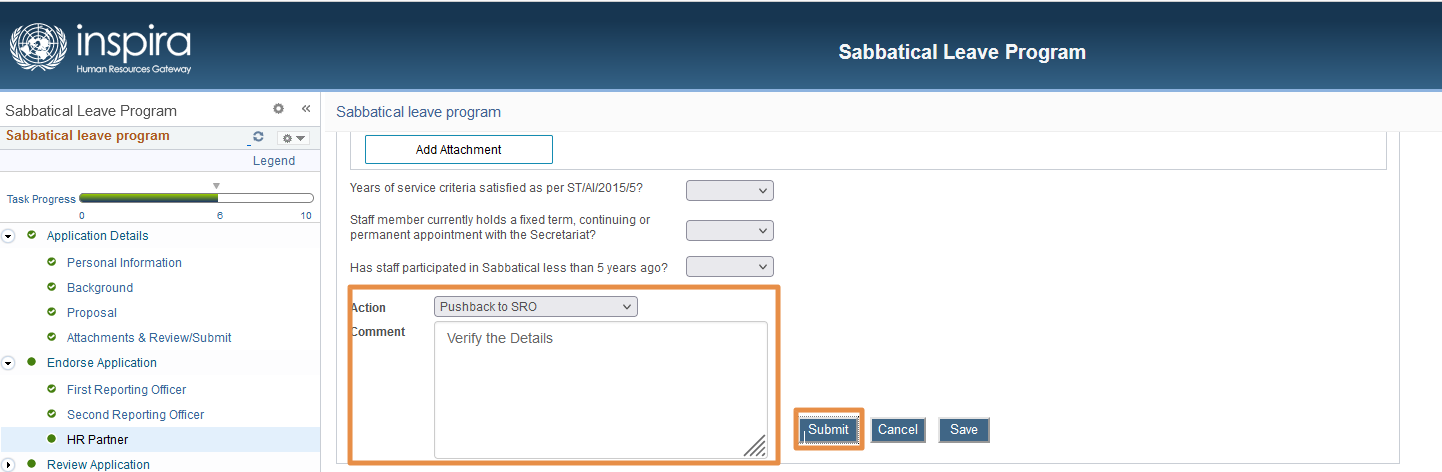 HR pushback to FROSelect Action as “Pushback to FRO”Enter the commentsClick SubmitAn email will be triggered to FRO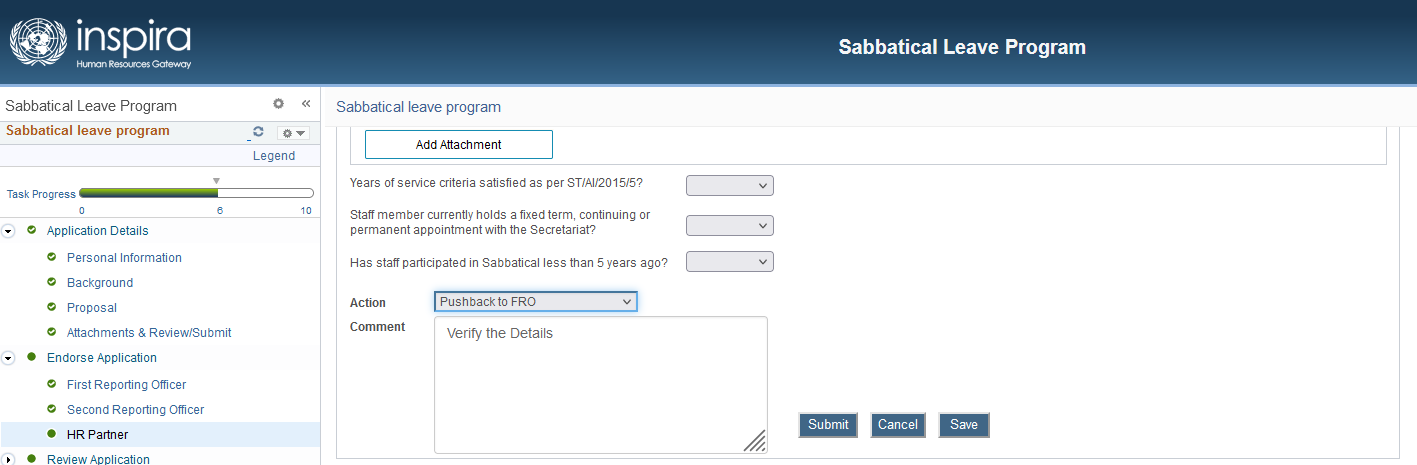 HR pushback to ApplicantSelect Action as “Pushback to Applicant”Enter the commentsClick SubmitAn email will be triggered to Applicant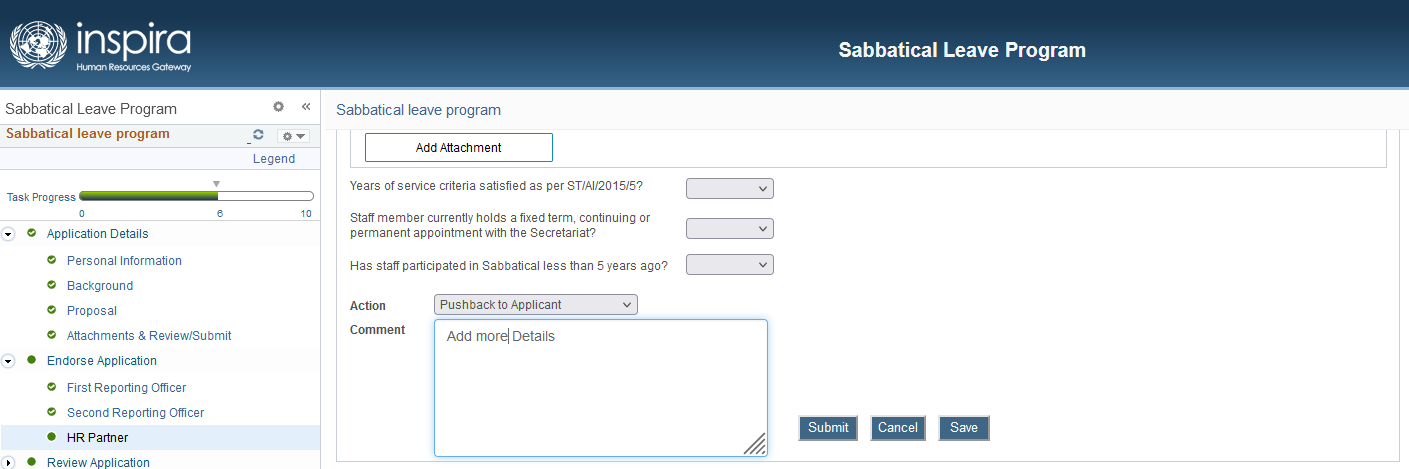 